Benvolgudes famílies,La nostra escola està inscrita al Pla de promoció de fruites i hortalisses.Per aquest motiu, el proper 8 de novembre de 15 a 16,30h es realitzarà a l’escola una xerrada que serà impartida per una nutricionista-dietista.En aquesta xerrada es tractaran temàtiques d’alimentació saludable, fent èmfasi en la importància de la fruita/hortalisses i llet. S’obriran debats útils per a desenvolupar estratègies per introduir en els àpats diaris aliments que són freqüentment rebutjats per els nens i nenes.A més, l’ultima part de la sessió es realitzarà un show-cooking, és a dir, una demostració de com preparar una recepta que podran tastar insitu.Confirmeu la nostra assistència a Secretaria.Us esperem a tots !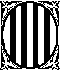 Escola Rafael CasanovaSant Boi de Llobregat 